SECRETARÍA DE SALUD ARTÍCULO 95 FRACCIÓN XVIAHipervínculo documento de modificacionesNo aplican Hipervínculo calendario presupuestalAbatización, Control y Fumigación: Es un programa realizado por la Secretaria de Salud Municipal en el cual la Secretaria de Salud del Estado proporciona el quimico para desarrollar y reordenar acciones para la prevención de la proliferación de mosquito vector del virus del Dengue Chinkungunya y Zika. Así que debido a que no se genera costo en el Municipio no se tiene un calendario presupuestal de este.Hipervínculo Reglas de operaciónAbatización, Control y FumigaciónPrograma permanente de lucha  mediante la educación y capacitación de la comunidad con el objeto de lograr prevenir y combatir los criaderos de zancudos con ls siguientes recomendaciones:I.Controlar o eliminar todos los recipientes naturales o artificiales que existan en el interior y alrededores de la vivienda, en los que pudiera almacenarse agua sin ninguna utilidad como son: agujeros de construcciones inconclusas o deterioradas, baches, llantas inservibles, envases vacíos, floreros, baldes, pilas destapadas y todo potencial criadero de zancudos. II. Mantener debidamente seguros o protegidos todo tipo de recipientes que sean utilizados para almacenar agua para uso doméstico: barriles, tanques y otros similares para la captación de agua de consumo. III. Manejar los desechos sólidos en forma sanitaria en particular su disposición en bolsas plásticas debidamente cerradas para su posterior depósito en el contenedor autorizado o la disposición del vehículo recolecto.IV. Proceder al drenaje de las aguas estancadas en patios, jardines y todo espacio abierto del inmueble; así como a la limpieza de los canales de techo, cunetas y canales de desagüe.Hipervínculo al resultados de las Evaluaciones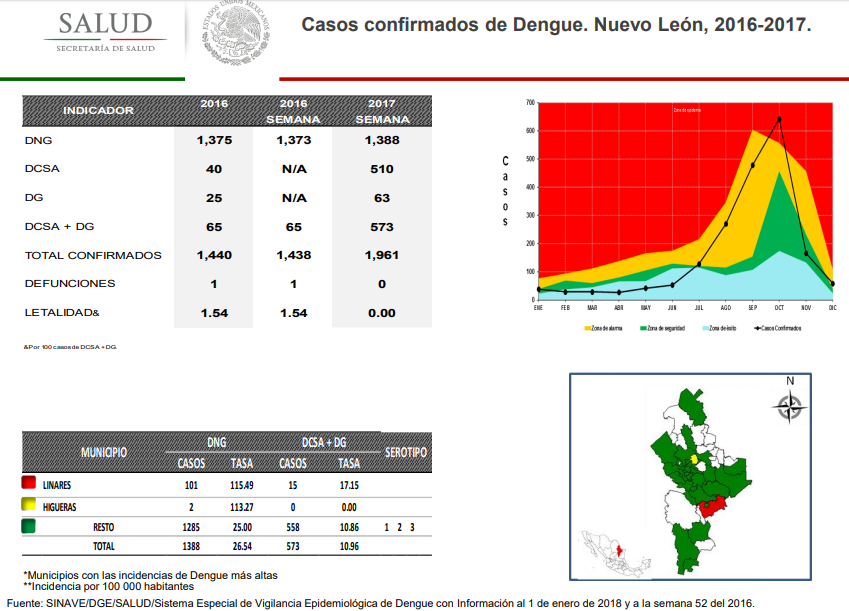 Hipervínculo Reglas de operaciónAbatización, Control y FumigaciónPrograma permanente de lucha  mediante la educación y capacitación de la comunidad con el objeto de lograr prevenir y combatir los criaderos de zancudos con ls siguientes recomendaciones:I.Controlar o eliminar todos los recipientes naturales o artificiales que existan en el interior y alrededores de la vivienda, en los que pudiera almacenarse agua sin ninguna utilidad como son: agujeros de construcciones inconclusas o deterioradas, baches, llantas inservibles, envases vacíos, floreros, baldes, pilas destapadas y todo potencial criadero de zancudos. II. Mantener debidamente seguros o protegidos todo tipo de recipientes que sean utilizados para almacenar agua para uso doméstico: barriles, tanques y otros similares para la captación de agua de consumo. III. Manejar los desechos sólidos en forma sanitaria en particular su disposición en bolsas plásticas debidamente cerradas para su posterior depósito en el contenedor autorizado o la disposición del vehículo recolecto.IV. Proceder al drenaje de las aguas estancadas en patios, jardines y todo espacio abierto del inmueble; así como a la limpieza de los canales de techo, cunetas y canales de desagüe.Hipervínculo Padrón de beneficiariosSECRETARÍA DE SALUDARTÍCULO 95 FRACCIÓN  XVI-BHipervínculo a información estadística generalEl dengue es una enfermedad aguda de origen viral, transmitida por la picadura de un mosquito del género Aedes Aegypti, que se caracteriza por un síndrome febril. El mosquito transmisor del dengue busca agua para reproducirse por eso hay que lavar, tapar, voltear o tirar todos los depósitos que puedan acumular agua. SECRETARÍA DE SALUDARTÍCULO 95 FRACCIÓN XXHipervínculo a los formatos respectivosSe realiza el reporte a la Secretaria de Salud Municipal ya sea de manera telefónica al 82-33-28-00 o de manera presencial en Av. Julio Cisneros #525, Col. Garza y Garza, Juárez NL.ARTÍCULO 95 FRACCIÓN XXIHipervínculo al/los formatos respectivosSe realiza el reporte a la Secretaria de Salud Municipal ya sea de manera telefónica al 82-33-28-00 o de manera presencial en Av. Julio Cisneros #525, Col. Garza y Garza, Juárez NL.Hipervínculo información adicional del trámiteSe realiza el reporte a la Secretaria de Salud Municipal ya sea de manera telefónica al 82-33-28-00 o de manera presencial en Av. Julio Cisneros #525, Col. Garza y Garza, Juárez NL., donde se indica el tramite que se necesita, si es un Reporte Canino se indica si el can/gato que se esta reportando es callejero, agresivo, o donación, si es un Reporte de Fumigación se indica que tipo de plaga es, zancudo, cucaracho.Hipervínculo al sistema correspondienteSe realiza el reporte a la Secretaria de Salud Municipal ya sea de manera telefónica al 82-33-28-00 o de manera presencial en Av. Julio Cisneros #525, Col. Garza y Garza, Juárez NL. SECRETARÍA DE SALUDARTÍCULO 95 FRACCIÓN XXXIX-BSe realiza el reporte a la Secretaria de Salud Municipal ya sea de manera telefónica al 82-33-28-00 o de manera presencial en Av. Julio Cisneros #525, Col. Garza y Garza, Juárez NLCOLONIA BENEFICIADAUNIDAD DE TERRITORIALSanta MaríaJuárezLa TrinidadJuárez10 de MayoJuárezSalvador ChávezJuárezLomas de los NaranjosJuárezEsc. Sec. No 6JuárezEsc. Primaria Luis González GonzálezJuárezJardín de Niños José Luis BorgesJuárezJardín de Niños Silvestre RevueltasJuárezJardín de Niños Merced GarzaJuárezJardín de Niños Luis BrailleJuárezEsc. Primaria DesiderioJuárezEsc. Primaria Petra Benavides de SalinasJuárezEsc. Secundaria Astolfo MaldonadoJuárezCONALEPJuárezJardín de Niños Carlos MéridaJuárezEsc. Primara Seferino PeñaJuárezJardín de Niños José Gorotizan AlcalonJuárezUniversidad de NegociosJuárezEsc. Primaria Manuel Z. GómezJuárezEsc. Primaria Adelina PeñaJuárezPortal de JuárezJuárezGardenias 2JuárezGardenias 1JuárezMargaritasJuárezCentro de JuárezJuárezMirador del Rio 2° SectorJuárezCentro de JuarezJuárezRiveras de Santa MariaJuárezEl VergelJuárezCyranosJuárezPortal de JuárezJuárezSol Residencial 1er SectorJuárezResidencial del SolJuárezBosques de San PedroJuárezParaje JuárezJuárezQuinta las SabinasJuárezLas QuintasJuárezVillas de San JuanJuárezMirador de la MontañaJuárezFomerrey 131 y 20 de Nov.JuárezLos Valles 1er SectorJuárezLos ReyesJuárezAncónJuárezHéroes de NacozariJuárezSalvador ChávezJuárezPedregal de Santa MónicaJuárezSanta MónicaJuárezLomas de los NaranjosJuárezLa TrinidadJuárezPraderas de San JuanJuárezEsc. Primaria Roberto MontelongoJuárezInstituto JuarenseJuárezEsc. Primaria Ezequiel M. ElizondoJuárezEsc. Primaria Ma. de la Luz ObregónJuárezCAMJuárezSec. Técnica #71 Leandro Valle JuárezEsc. Primaria 11 de MayoJuárezEsc. Primaria Agapito Salinas BenavidezJuárezEsc. Primaria Antonia Nava de catalánJuárezEsc. Primaria Fco Arredondo CanoJuárezEsc. Primaria Antonio MendozaJuárezJardín Armando Villarreal LozanoJuárezJardín Armando Abel CantúJuárezEsc. Primaria David G. BerlangaJuárezEsc. Primaria Juan de Dios PezaJuárezJardín José Marcelino V.JuárezEsc. Sec. Ciro MezaJuárez